PHIẾU YÊU CẦU THAY ĐỔI THÔNG TIN CHỨNG THƯ SỐChúng tôi là thuê bao đăng ký sử dụng dịch vụ chứng thực chữ ký số công cộng I-CA, với các thông tin như sau:Tên đầy đủ: ..............................................................................................................…………………...Mã số thuế (Khách hàng tổ chức/doanh nghiệp): ................................................................................Số CMND/CCCD/Hộ chiếu: .................................................................................................................Số Serial chứng thư: ............................................................................................................................Chúng tôi đăng ký thay đổi thông tin trên chứng thư số I-CA với các thông tin như sau: I. Thông tin chứng thư số yêu cầu thay đổi:	II. Thông tin liên hệ:Họ và tên:................................................................. Chức vụ:…………………………………….Số điện thoại: ………………………………………..... Email: …………........................................Chúng tôi đồng ý ủy quyền cho Nhà cung cấp thu hồi chứng thư số cũ và tạo cặp khóa chứng thư số mới theo thông tin yêu cầu thay đổi như trên, đồng thời cam kết các thông tin khai trong phiếu yêu cầu này là đúng sự thật và chịu hoàn toàn trách nhiệm đối với các thông tin này.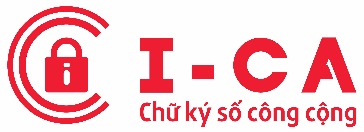 CỘNG HOÀ XÃ HỘI CHỦ NGHĨA VIỆT NAMĐộc lập - Tự do - Hạnh phúc--------o0o-------Nội dungThông tin hiện tạiThông tin thay đổiTên khách hàngĐịa chỉSố CCCD/CMND/Hộ chiếu (dành cho cá nhân/cá nhân thuộc tổ chức)Khác...................., Ngày ....... tháng ....... năm ............KHÁCH HÀNG(Ký, ghi rõ họ tên và đóng dấu)